15 февраля проведено мероприятие по вовлечению населения в реализацию федерального проекта «Формирование комфортной городской среды». Обсуждался план проведения опроса населения по размещению объектов благоустройства в поселке Совхозе «Красное сельцо».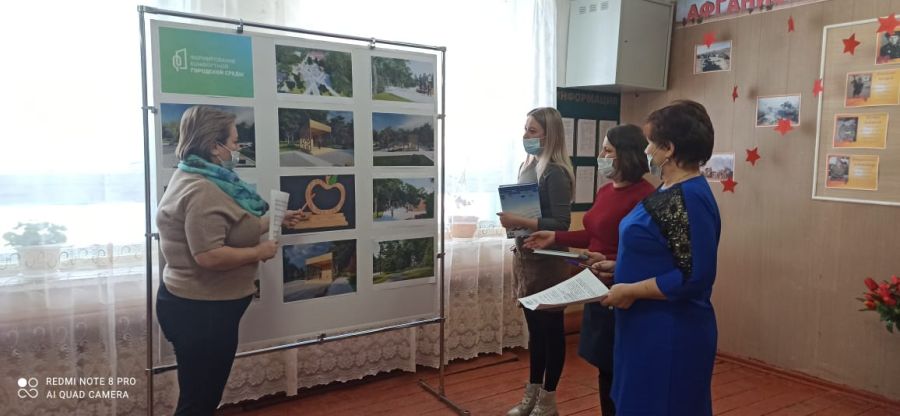 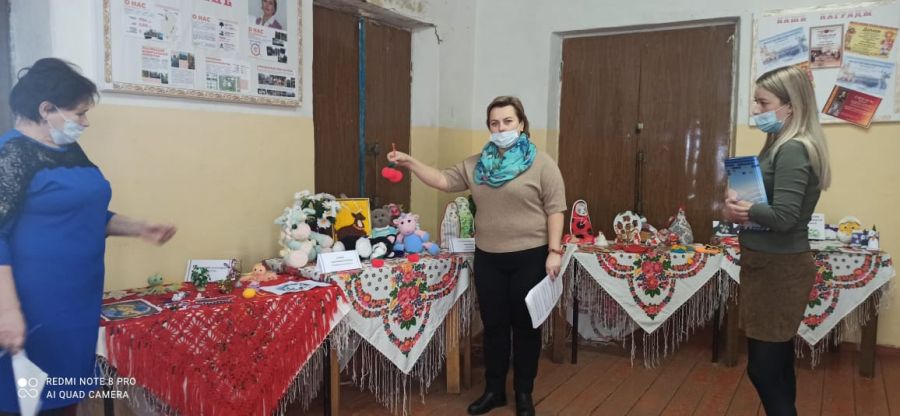 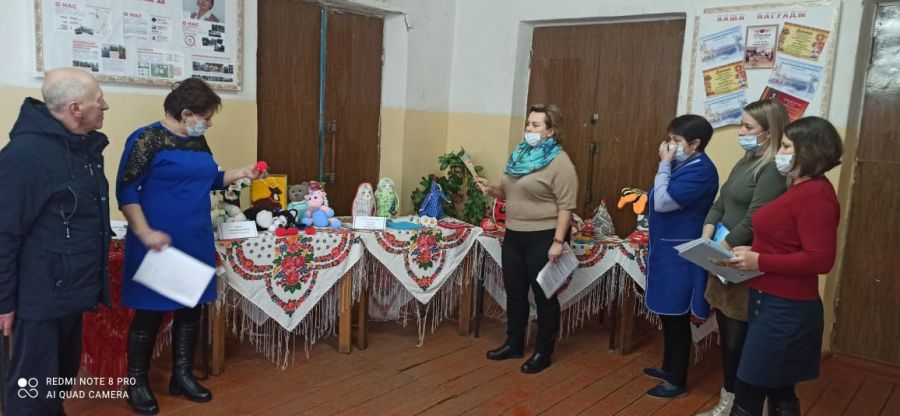 